АДМИНИСТРАЦИЯ СЕЛЬСКОГО ПОСЕЛЕНИЯТИХВИНСКИЙ СЕЛЬСОВЕТ ДОБРИНСКОГО МУНИЦИПАЛЬНОГО РАЙОНА  ЛИПЕЦКОЙ ОБЛАСТИ   П О С Т А Н О В Л Е Н И Е17.10.2022			                                                                                 № 70                                               д.Большая Плавица   	  О внесении изменений в  Порядок разработки, формирования, реализации и проведенияоценки эффективности реализации муниципальных программ сельского поселенияТихвинский сельсовет Добринского муниципального района Липецкой областиПо результатам мониторинга правоприменения  муниципальных нормативных правовых актов, в соответствии с бюджетным кодексом Российской Федерации, руководствуясь Уставом сельского поселения Тихвинский сельсовет,  администрация сельского поселения Тихвинский сельсоветПОСТАНОВЛЯЕТ:1. Внести изменения в Порядок разработки, формирования, реализации и проведения оценки эффективности реализации муниципальных программ сельского поселения Тихвинский  сельсовет Добринского муниципального района Липецкой области, утвержденный постановлением администрации сельского поселения Тихвинский сельсовет Добринского муниципального района № 53 от 18.09.2020 г. согласно приложению.2. Настоящее постановление вступает в силу со дня его официального обнародования. 3. Контроль за исполнением настоящего постановления оставляю за собой.Глава администрациисельского поселенияТихвинский сельсовет	А.Г.КондратовПриложениек постановлению администрациисельского поселения Тихвинский сельсовет Добринского муниципального районаЛипецкой областиот 17.10.2022г. №70ИзмененияВ Порядок разработки, формирования, реализации и проведения оценки эффективности реализации муниципальных программ сельского поселения Тихвинский сельсовет Добринского муниципального района Липецкой области      Внести в Порядок разработки, формирования, реализации и проведения оценки эффективности реализации муниципальных программ сельского поселения Тихвинский сельсовет Добринского муниципального района Липецкой области, утвержденный Постановлением администрации сельского поселения Тихвинский сельсовет № 53 от 18.09.2020 года следующие изменения: 1. Абзац 1 пункта 6 раздела I “Общие положения» изложить в следующей редакции:« Муниципальная программа разрабатывается на срок, необходимый для достижения целей муниципальной программы, но не более срока реализации Стратегии социально-экономического развития сельского поселения Тихвинский сельсовет Добринского муниципального района  Липецкой области, кроме случаев, установленных нормативными правовыми актами Российской Федерации» 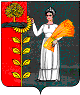 